MATIERE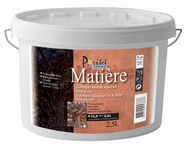 База «MATIERE» 
Основа:    ЛАТЕКСНАЯ  
ВОДОЭМУЛЬСИОННАЯ  КРАСКА 
Фасовка:   2,5 л 
Расход: 1л на 3-5м? (зависит от выбранного 
мастером рисунка нанесения) 
Время высыхания: 4-6 часов 
Рабочее время: 3-5 минутОписание: 
Декоративная краска Matiere предназначается для внутренних работ и продаётся готовой для производства работ. Краска белого цвета отличается износоустойчивостью и прочностью и может использоваться для отделочных работ в ванных комнатах, санузлах, на кухнях. При работе с краской Matiere специалист может использовать различные инструменты в зависимости от того, какой результат он желает получить. С декоративной краской Matiere можно работать синтетическими жёсткими кистями, пластиковыми или металлическими шпателями, фактурными тёрками, валиками, тампонами и т.д. При окончании работ с краской Matiere можно добиться глянцевой или полуматовой поверхности, что позволяет реализовать многие творческие задумки.Рекомендации по нанесению:Прежде, чем приступать к нанесению краски Matiere, поверхность рекомендуется подготовить следующим образом: на сухие и чистые стены после шпаклёвки наносится грунт, характеризующийся способностью к глубокому проникновению, а на него, после высыхания, накладывается грунт Primaire Peinture, специально разработанный для краски Matiere и её аналогов.Работая с краской Matiere, мастер наносит декоративную краску шпателем или валиком на участок стены площадью 0,5м?, используя разнонаправленные мазки. Затем, не дожидаясь пока краска высохнет, мастер придаёт краске желаемую фактуру и рельеф. Если нужно получить эффект ткани, то специалист использует кисти, эффекта дерева можно добиться, если воспользоваться специальной тёркой, эффект "стукко" даст шпатулетка.Декоративная краска Matiere полностью высыхает в течение 6-8 часов в зависимости от температуры и влажности в помещении.После того, как краска Matiere полностью высохнет, на неё наносится финиш-лак Vernis, который нужно заранее развести чистой водой на 10-15%. Лак Vernis накладывается на участок поверхности площадью 0,5м? разнонаправленными движениями кисти. Излишек лака Vernis рекомендуется убирать с поверхности с помощью шпатулетки, влажной губки или варежки. Такие же операции рекомендуются при работе с воском Cire. Для тонировки лака лучше всего воспользоваться универсальным красителем Seringue Paricolor. Тонировать нужно сразу весь объём лака, который потребуется в работе, что позволит избежать цветовых расхождений. Чтобы получить красивый и запоминающийся эффект "стукко", предварительно затонированный лак наносят на поверхность перекрещивающимися движениями шпатулетки. В результате поверхность приобретает полуглянцевый внешний вид с разнообразными и очень приятными глазу цветовыми переливами.